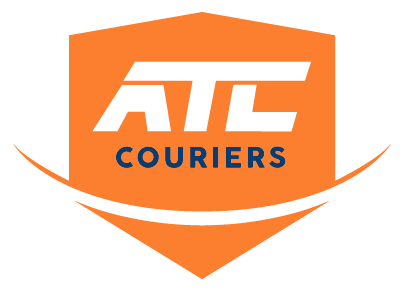 Charge Table: PP-1 office use only                     Administration Fee:                                            Fuel Levy:     Agreement:By instructing the Company to supply the Services, the Customer agrees to accept and be bound by the Company’s trading terms and conditions. All and any business undertaken by the Company shall be subject to the Company’s trading terms and conditions of contract which are as follows:1.	Payment Terms: Please refer to your Price List for information on your trading terms and any additional fees and charges. All credit claims must be notified in writing within fourteen (14) days. 2.	Late Payment Fee: Accounts with debts exceeding 45 days will incur a GST inclusive late payment fee of 5% per period for debts less than $130 and 10% per period for debts exceeding $130. Extended periods may apply for non-standard trading terms. 3.	Cost Recovery: The company reserves the right to recover any costs associated with settlement of a legally recoverable debt. 4.	Privacy: All information supplied is subject to National Privacy Principles. For a full copy of our Privacy Policy please contact: The Administration Manager, ATC Couriers Pty Ltd Unit 5/ 5 Kaleski Street, Moorebank NSW 21705.	GST: All prices are subject to GST. 6.	Insurance: All contracts of carriage will automatically receive the benefit of $2000 in insurance coverage at $1.00 per consignment. For full details please refer to the standard trading conditions provided. Should you wish to opt out of this protection please advise at the time of booking. 7.	Standard Trading Conditions: Services of ATC Couriers (Australia) Pty Ltd and its divisions and associated entities ("the Company") are provided subject to its Standard Trading Conditions (Revised 2018) which appear overleaf or are available upon Request. In certain circumstances, the liability of the Company may be excluded/limited and indemnities which favour the Company may apply (Pages 1-2)To be completed by an authorised representative only:I have read, understood and I agree to trade under the “AGREEMENT” of ATC Couriers Pty Ltd.Name_____________________________________ (Authorised by) Signature___________________________________Date _____/_____/____Office Use OnlySales Rep: ______________________________________ ID:____________________           Competitor; _____________________________________        CarWagon½ tonne1 tonne2 tonne4 tonne6 tonne8 tonne12 tonne14 tonneStandardVIPExpressDay RateN/AN/AN/AHourlyN/AN/AN/AN/AN/ADemurrage     20min20Min20min20min30min30min30min30min30min30min